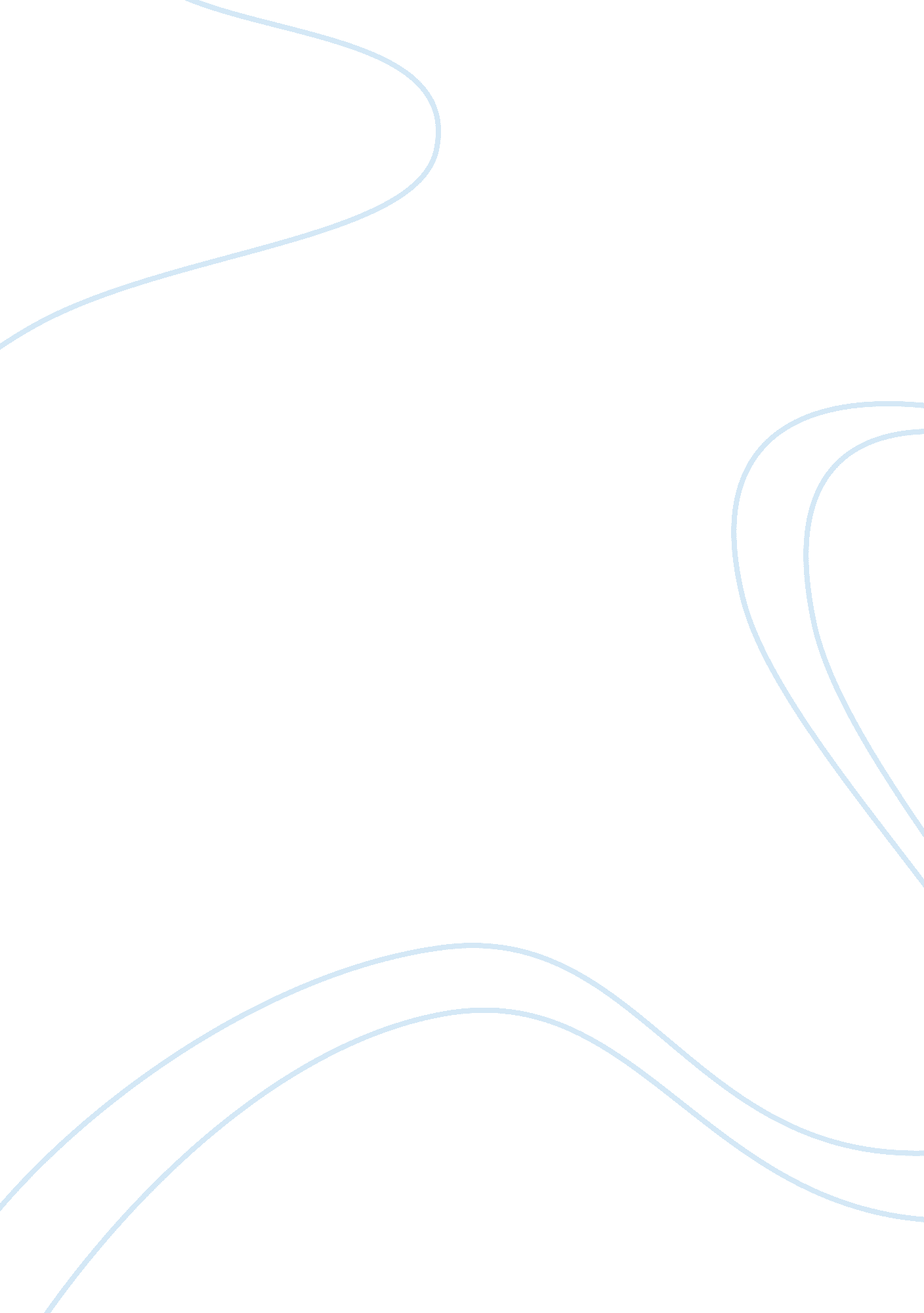 Macbeth characterization graphic organizer assignmentArt & Culture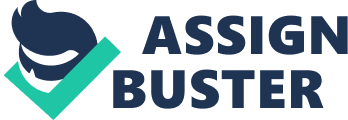 Add the line from the play that supports your idea. Lady Macbeth Observations Text Support Looks Few descriptions are given but she is thought to be a beautiful woman, who is hard to read and very serious. “ fair and noble hostess… ” Actions She shows initiative and aims to accomplish the task, helping any way she an. Leave all the rest to me. ” Speech She pressures Macbeth to claim what is rightfully his. “ Chastise with the valor of my tongue all that impedes thee from the golden round” Thoughts She is eager to get the plan in action and wants it to happen as soon as possible. “ Come, thick night, And pall thee in the dunnest smoke of hell. That my keen knife see not the wound it makes. ” Interactions She seems irritated with Macbeth and his inability to go through with the plan. Was the hope drunk…? ‘ “ And wakes it now, to look so green and pale… ” Macbeth Lady Macbeth describes him to be an open book, his face being easily read “ Your face, my Thane, is as a book, where men may read strange matters. ” Macbeth goes through a fluctuation of different attitudes, being both confident and doubtful. He questions his motives and regrets his decision in the end. Doubtful: “ Who should against his murderer shut the door. Not bear the knife myself. Confident: “ The deep damnation of his taking-off; and pity, like a newborn babe. ” Speech He doubts himself and speaks as though he finds himself to be a murderer. “ What hands are here?… they pluck out mine eyes! ” Thoughts He doubts his motives and questions if he should pursue the plan. “ He’s here in double trust: First, as I am his kinsman and his subject, strong both against the deed, then as his host. ” Interactions He acts doubtful with his wife, making her uneasy. “ And what if we should fail? “ 